Person Specification – Class Teacher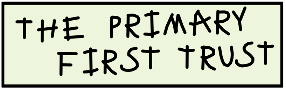 It is expected that the successful candidate will satisfy the following specification:Professional Knowledge A good understanding of current educational issues, theory and practice, with particular regard to: Securing high levels of achievement for all childrenequality relating to pupils’ access to teaching classroom organisation and class management safeguardingProfessional Skills The ability to create a safe and rich learning environment involving: planning, teaching and accurate assessment for learning to ensure that all children make good or better progress; a good understanding of child development and the ability to differentiate and select appropriate resources in accordance with children’s ability; creating a stimulating and enriching visual environment for the classroom; the ability to work closely with teaching and support staff in developing the school curriculum and the pastoral work of the school; the ability and willingness to work with parents and encourage their active participation in education.Personal Attributes Good written and oral communication skills; Flexibility and willingness to be involved in the school and see the school as a community; Able to demonstrate a commitment to; Equal opportunity for all members of the school community; Encouraging children to develop self-esteem and empathy with others; A willingness to further your own professional knowledge, skills and experience. 